il 11 maggio 2019P.F: inserire i vostri dati in modo leggibile o in caratteri stampatelloLuogo e Data	Firma		Modulo Adesione tiro del Pardo Polcom. Locarno a P. BrollaASSUASSU Lugano e DintorniGradoCognome e NomeAnno di Nascita (GG. MM. AAAALuogo di attinenzaN° di Passaporto o Carta d'identitàN° telefono ( privato )N° telefono ( cellulare )E-mailDa ritornare:Entro e non oltre il 28 marzo 2019 a:Aiut suff, Peter Ferrari via del Sole 37, 6600 Muralto tel. 0763877363Oppure tramite e-mail a: peter-ferrari@bluewin.ch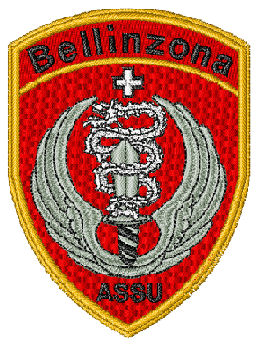 